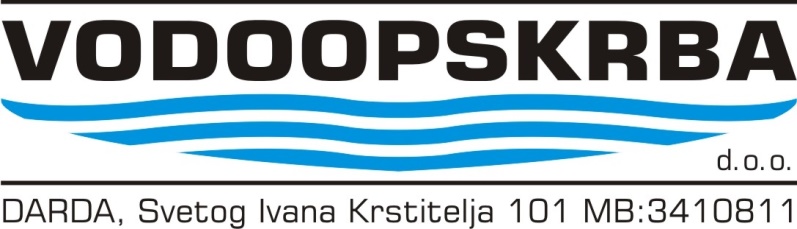 OIB:67820151229________________________________________________________________________Urbroj: 040/2-2-2023U Dardi, 15. veljače 2023.Temeljem članka 33. stavak 2. Zakona o udrugama („ Narodne novine“ 74/14, 70/17, 98/19, 151/22),  članka 4. i članka 11. Uredbe o kriterijima, mjerilima i postupcima financiranja i ugovaranja programa i projekata od interesa za opće dobro koje provode udruge (''Narodne novine'' broj 26/15, 37/21) i Odluke o načinu raspodjele i raspisivanju Javnog natječaja za financiranje projekata, programa i manifestacija udruga iz područja kulture, sporta, socijalne zaštite i razvoja gospodarskih djelatnosti za 2023. godinu Urbroj: 040/2-1-2023 od 13. veljače 2023. godine, Uprava društva Vodoopskrba d.o.o. raspisuje i objavljujeJavni natječajza financiranje projekata, programa i manifestacija udruga iz područja kulture, sporta, socijalne zaštite i razvoja gospodarskih djelatnosti za 2023. godinu1. Vodoopskrba d.o.o.,  Sv. Ivana Krstitelja 101., Darda,  OIB:67820151229,  poziva udruge sa područja Općine Darda, Općine Bilje i Općine Jagodnjak koje su programski usmjerene na rad u području kulture, sporta, socijalne zaštite i razvoja gospodarskih djelatnosti,  da se prijave za financijsku podršku projektima/programima/manifestacijama koji doprinose razvoju kulture, sporta, socijalne zaštite i gospodarskih djelatnosti.2. Udruge sukladno ovom Natječaju mogu prijaviti projekt i/ili program i/ili manifestacije za sljedeća prioritetna područja:     1. Prioritetno područje 1 – Kultura     2. Prioritetno područje 2 – Sport     3. Prioritetno područje 3 – Socijalna zaštita i razvoj gospodarske djelatnosti3. Udruge mogu prijaviti projekt/program/manifestaciju koji doprinosi razvoju prioritetnih područja za sljedeće aktivnosti: Za Prioritetno područje 1 – Kulturanjegovanje kulturne tradicije i običaja hrvatskog naroda i svih nacionalnih manjina koje žive na području Općine Darde, Općine Bilje i Općine Jagodnjakkulturna suradnja sa drugim gradovima i općinama u RH i međunarodna kulturna suradnja,sudjelovanje na kulturnim manifestacijama  tijekom godine,aktivnosti i manifestacije od lokalnog značaja na području tehničke kulture koje potiču i promiču tehničku kulturu uključujući popularizaciju znanosti i tehnike kod djece i mladeži,izdavačka djelatnost,poticanje glazbenog i dramskog stvaralaštva,izložbe i slične manifestacije koje pridonose razvoju i promicanju kulturnog života u općinama Darda, Bilje i Jagodnjak. Za Prioritetno područje 2 – Sportpoticanje i promicanje sporta,provođenje sportskih aktivnosti djece, mladeži i studenata,djelovanje sportskih udruga, sportskih zajednica i saveza,sportska priprema, domaća i međunarodna natjecanja te opća i posebna zdravstvena zaštita sportaša,sportsko-rekreacijske aktivnosti građana,sportske aktivnosti osoba s teškoćama u razvoju i osoba s invaliditetom.Za Prioritetno područje 3 – Socijalna zaštita i razvoj gospodarskih djelatnosti rad sa djecom i rad sa djecom sa posebnim potrebama,rad sa socijalno ugroženim i marginaliziranim skupinama,aktivnosti umirovljenika sa ciljem boljeg uključivanja u zajednicu,aktivnosti braniteljske populacije i stradalnika domovinskog rata,pomoći starijim i nemoćnim osobama,rad sa zdravstveno ugroženim osobama,ostale aktivnosti iz područja humanitarnog rada.promicanje rezultata rada strukovnih udruga koje se bave aktivnostima vezanim za gospodarstvo, poljoprivredu, zaštitu životinja te očuvanje okoliša i drugo.Ukupno planirani iznos sredstava za udruge na ovom Natječaju je 2.000,00 EUR. Najmanji iznos financijskih sredstava koji se može prijaviti i ugovoriti po pojedinom projektu i/ili programu i/ili manifestaciji je 60,00 EUR, a najveći iznos po pojedinom projektu i/ili programu i/ili manifestaciji je 660,00 EUR.Javni natječaj s cjelokupnom natječajnom dokumentacijom objavit će se na službenoj mrežnoj stranici Vodoopskrba d.o.o. (https://www.vodoopskrba-darda.hr te na  mrežnoj stranici Ureda za udruge Vlade Republike Hrvatske (https://udruge.gov.hr/).  Javni natječaj otvoren je 30 dana od dana objave, odnosno do 17. ožujka 2023. godine. Svaka udruga može prijaviti više projekata i/ili programa i/ili manifestacija u okviru ovog Natječaja, na razdoblje provedbe do 12 mjeseci, a  razdoblje može trajati najdulje do 31. prosinca 2023. godine.Uvjeti koje udruge moraju zadovoljiti za dodjelu sredstava za financiranje prijavljenih programa/projekata/manifestacija su sljedeći: Udruga mora biti upisana u Registar udruga i djelovati najmanje jednu godinu u Republici Hrvatskoj zaključno s danom objave natječaja,Udruga mora biti programski usmjerena na rad u području kulture, sporta i socijalne zaštite i razvoj gospodarske djelatnosti što je razvidno iz ciljeva i popisa djelatnosti u statutu udruge (vidljivo u ispisu iz Registra udruga),Udruga mora biti upisana u Registar neprofitnih organizacija i voditi transparentno financijsko poslovanje u skladu s propisima o računovodstvu neprofitnih organizacija,Udruga mora ispuniti sve ugovorne obveze prema Vodoopskrba d.o.o. te svim drugim davateljima financijskih sredstava iz javnih izvora. Udruga ne smije imati dugovanja prema Vodoopskrbi d.o.o. kao davatelju financijskih sredstava prema bilo kojoj osnovi. U svrhu nepostojanja  dugovanja Davatelj financijskih sredstava Vodoopskrba d.o.o. izvršiti će uvid u svoje poslovne evidencije. Udruga mora imati sjedište na području Općine Darda, Općine Bilje i Općine Jagodnjak.Podružnice i slični ustrojstveni oblici, koji nisu registrirani sukladno Zakonu o udrugama kao pravne osobe, nemaju pravo prijave na Natječaj.Prije potpisa ugovora udruga će morati priložiti dokaz da se protiv odgovorne osobe u udruzi ne vodi kazneni postupak.Prijedlozi projekata i programa dostavljaju se isključivo na propisanim obrascima, koji su zajedno s uputama za prijavitelje dostupni na mrežnim stranicama Vodoopskrba d.o.o.  (https://www.vodoopskrba-darda.hr/)Natječajnu dokumentaciju treba poslati preporučeno poštom, putem dostavljača ili osobno   na slijedeću adresu:Vodoopskrba d.o.o.Sv. Ivana Krstitelja 10131326 Darda„Ne otvaraj - Javni natječaj za financiranje projekata, programa i manifestacija udruga“Postupak zaprimanja, otvaranja i pregleda dostavljenih prijava, procjena prijava, dostava dodatne dokumentacije, donošenje odluke o dodjeli financijskih sredstava, podnošenje prigovora, ugovaranje, postupanje s dokumentacijom kao i indikativni kalendar provedbe Natječaja detaljno su opisani u Uputama za prijavitelje.Razmatrati će se samo projekti koji su pravodobno prijavljeni, te koji u cijelosti zadovoljavaju propisane uvjete ovog Natječaja.DIREKTORICADejana Presečan Šipoš, mag.ing.aedif.